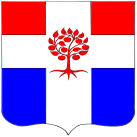 Администрация муниципального образования Плодовское сельское поселениемуниципального образования Приозерский  муниципальный район Ленинградской областиП О С Т А Н О В Л Е Н И Еот   10 апреля  2023  года              № 93    Руководствуясь приказом Министерства строительства и жилищно-коммунального хозяйства Российской Федерации от 21.03.2023 №206/пр «О показателях средней рыночной стоимости одного квадратного метра общей площади жилого помещения по субъектам Российской Федерации на II квартал 2023 года», Методическими рекомендациями по определению норматива стоимости одного квадратного метра общей площади жилья в муниципальных образованиях Ленинградской области и стоимости одного квадратного метра общей площади жилья на сельских территориях Ленинградской области, утвержденными распоряжением Комитета по строительству Ленинградской области от 13.03.2020 года №79 «О мерах по обеспечению осуществления полномочий Комитета по строительству Ленинградской области по расчету размера субсидий и социальных выплат, предоставляемых на строительство (приобретение) жилья за счет средств областного бюджета Ленинградской области в рамках реализации на территории Ленинградской области мероприятий государственных программ Российской Федерации «Обеспечение доступным и комфортным жильем и коммунальными услугами граждан Российской Федерации» и «Комплексное развитие сельских территорий», а также мероприятий  государственных программ ЛО «Формирование  городской среды и  обеспечение качественным жильем граждан на территории Ленинградской области» и «Комплексное развитие сельских территорий Ленинградской области», Уставом Приозерского городского поселения Приозерского муниципального района Ленинградской области, Уставом Приозерского муниципального  района Ленинградской области, администрация Приозерского муниципального района Ленинградской области ПОСТАНОВЛЯЕТ:1. Утвердить норматив стоимости одного квадратного метра общей площади жилья на второй   квартал 2023 года на территории МО Плодовского сельского поселения, применяемый в рамках реализации мероприятия по обеспечению жильем молодых семей федерального проекта «Содействие субъектам Российской Федерации в реализации полномочий по оказанию государственной поддержки гражданам в обеспечении жильем и оплате жилищно-коммунальных услуг» государственной программы Российской Федерации «Обеспечение доступным и комфортным жильем и коммунальными услугами граждан Российской Федерации», а также мероприятий по улучшению жилищных условий молодых граждан (молодых семей) и по улучшению жилищных условий граждан с использованием средств ипотечного кредита (займа) государственной программы Ленинградской области «Формирование городской среды и обеспечение качественным жильем граждан на территории Ленинградской области» в размере  105 197 (сто пять тысяч сто девяносто семь) рублей 00 копеек (расчет приведен в Приложении 1) .2. Настоящее постановление опубликовать в СМИ и разместить на официальном сайте поселения.3. Постановление вступает в силу с момента опубликования.4. Контроль за исполнением постановления оставляю за собой.Глава администрации 				                                             А. А. МихеевИсполн.: Григорьева Е.Ф., тел. 8 (813)7996309 Разослано: дело-2, жил. отдел-2Приложение 1к постановлению администрации МО Плодовское сельское поселение      От 10 апреля  2023 года №  РАСЧЕТстоимости 1 кв. метра общей площади жильяна второй квартал 2023 годапо МО Плодовское сельское поселение1 этап. Ст_дог = Мероприятия по улучшению жилищных условий молодых граждан (молодых семей) государственной программы Ленинградской области «Формирование городской среды и обеспечение качественным жильем на территории Ленинградской области» на территории МО Плодовское сельское поселение: Ст_дог = 0 руб/кв.м.С_ кред. = /кв.м.65 000+51 000 = 58 000/кв.м.           2По данным застройщиков:Ст.строй = 125 000 руб./кв.м.ООО «Викинг-Недвижимость» 125 000 руб./кв.м.  Официальная информация Росстата за IV квартал 2022 года:Пр. стат. 199 371,72 руб./кв.Вт. стат. 66 382,37 руб./кв.Ст.стат. = Пр.стат.+Вт. Стат.                                              2199 371,72 +66 382,37=132 877,04 руб/кв.м.                              2Ст.стат. = 132 877 руб/кв.м.2 этап. Среднее значение 1 кв.м. общей площади жилья по Плодовскому сельскому поселениюСр.кв.м = Ст. дог*0,92 + Ст. кред*0,92 + Ст. строй +Ст. стат                                                458 000*0,92+125 000 + 132 877 = 103 745.67 руб/кв.м.                  3Ср_квм = 103 745  руб/кв.м.3 этап.К дефл – индекс-дефлятор, определяемый уполномоченным федеральным органом исполнительной власти на основании дефляторов по видам экономической деятельности, индекса потребительских цен, на расчетный квартал.К дефл = 1,014СТ_ квм = Ср_ квм * К_ дефл = 103 745 х 1,014= 105 197.43 руб./кв. м. СТ_квм=105 197 руб./кв. м.Показатель (норматив) средней рыночной стоимости одного квадратного метра общей площади жилья по Ленинградской области на второй  квартал 2023 года, утвержден приказом Минстроя России от 21.03.2023 №206/пр «О показателях средней рыночной стоимости одного квадратного метра общей площади жилого помещения по субъектам Российской Федерации на II квартал 2023 года» - 132 877  руб./кв.м.О нормативе стоимости одного квадратного метра  общей площади жилья на второй квартал 2023 года на территории муниципального образования Плодовское сельское поселениеПо данным риэлтерских организаций (г. Приозерск):Агентства недвижимостиСтоимость 1 кв.м.,руб.ООО «АЛЕКСАНДР-НЕДВИЖИМОСТЬ»65 000ООО « ИТАКА»51 000АО «ЛенОблАИЖК»                                                      0Наименование муниципального образованияРасчётные показателиРасчётные показателиРасчётные показателиРасчётные показателиРасчётные показателиРасчётные показателиРасчётные показателиНаименование муниципального образованияСТ_квмСр_кв.м.Ст_догСт_кредСт_стройСт_статУстановленный норматив стоимости одного квадратного метраобщей площади жилья на 4 квартал 2022 годаПлодовское  сельское поселение105 197103 745  058 000125 000132 877105 197